P R I M A R I A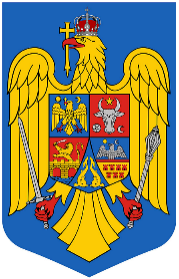 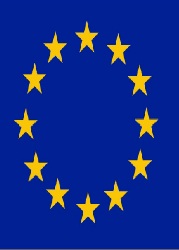 Comuna Grădiştea, Judeţul ValceaCodul de inregistrare fiscala: 2541320Tel:0250/867072 ; Tel/ Fax : 0250/867009e-mail: gradistea@vl.e-adm.ro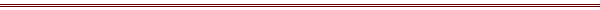 Nr:  7994/07.12.2021RAPORT DE SPECIALITATEcu privire la: rectificarea bugetului local pe anul 2021         În conformitate cu: prevederile art. 19 şi art. 20 din Legea nr. 273/2006, privind finanţele publice locale, cu modificările şi completările ulterioare, prevederile Legii nr. 15/2021 privind legea bugetului de sat pe anul 2021, prevederile art.129 alin.2, litera ,,b”, si alin.4, litera „a”, din O.U.G. nr. 57/2019 privind Codul administrativ, cu modificările şi completările ulterioare.      Văzând adresa Agenției Județene a Finanțelor Publice Vâlcea cu nr.VLG_STZ-19496/24.11.2021 prin care ne transmit repartizarea sumelor defalcate din unele venituri ale bugetului de stat pe anul 2021, actualizată potrivit Deciziei Șefului AJFP Vâlcea nr. 27/21.11.2021 privind redistribuirea pe unităti administrativ- teritoriale a sumelor defalcate din taxa pe valoarea adaugată pentru finanțarea cheltuielilor cu bursele acordate elevilor din unitățile de învățământ preuniversitar de stat, potrivit art.82 și art.105 din Legea nr.1/2011, alocate în baza Legii bugetului de stat pe anul 2021, nr. 15/2021, emisă urmare Deciziei Inspectoratului Școlar General al Județului Vâlcea nr. 1136/19.11.2021, precum și adresa Agenției Județene a Finanțelor Publice Vâlcea cu nr.VLG_STZ-19814/03.12.2021 prin care ne transmit repartizarea sumelor defalcate din unele venituri ale bugetului de stat pe anul 2021;   Art.1. Se aprobă rectificarea bugetului local pe anul 2021, dupa cum urmeaza :       Faţă de cele de mai sus, apreciez ca au fost parcurse etapele prealabile prevazute de lege.Întocmit,Contabil, Pașoiu EleonoraDENUMIRE VENITURISUMADENUMIRE CHELTUIELISUMACAP 11.02.02CAP 11.02.02CAP420234Subventie aj.incalzire+92 MII LEI-27 MII LEI+225360 MII LEICAP 65.02.57CAP 65.02CAP 65.57CAP 68.57+33 MII LEI+59 MII LEI-27 MII LEI+265360 MII LEI